Приложение: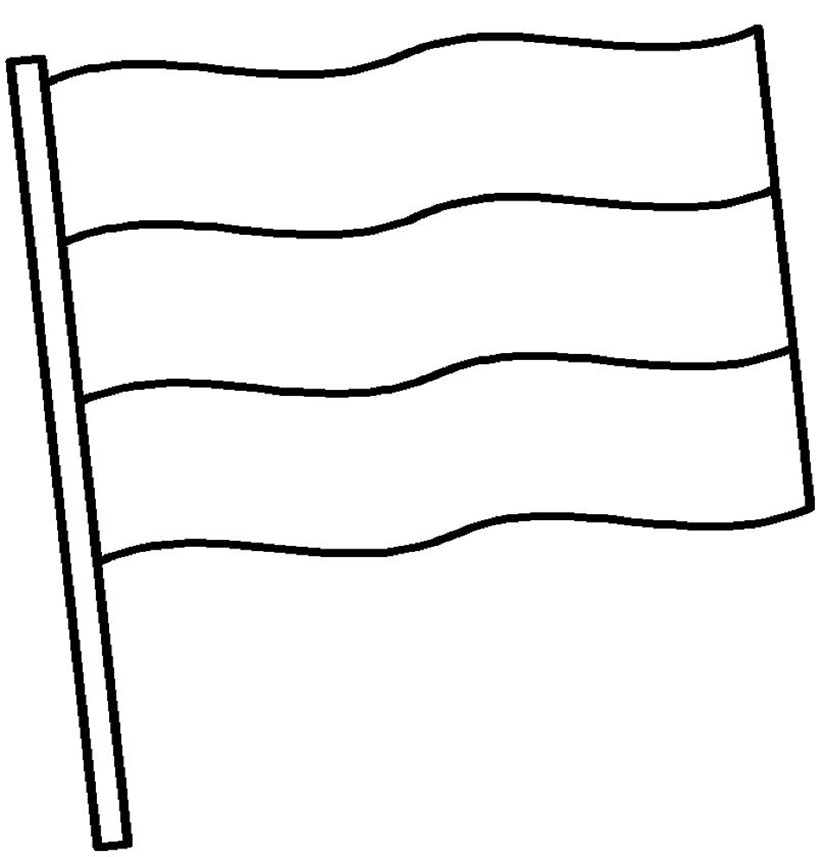 